MP1  7TH GRADE SCIENCE HONORS PROJECT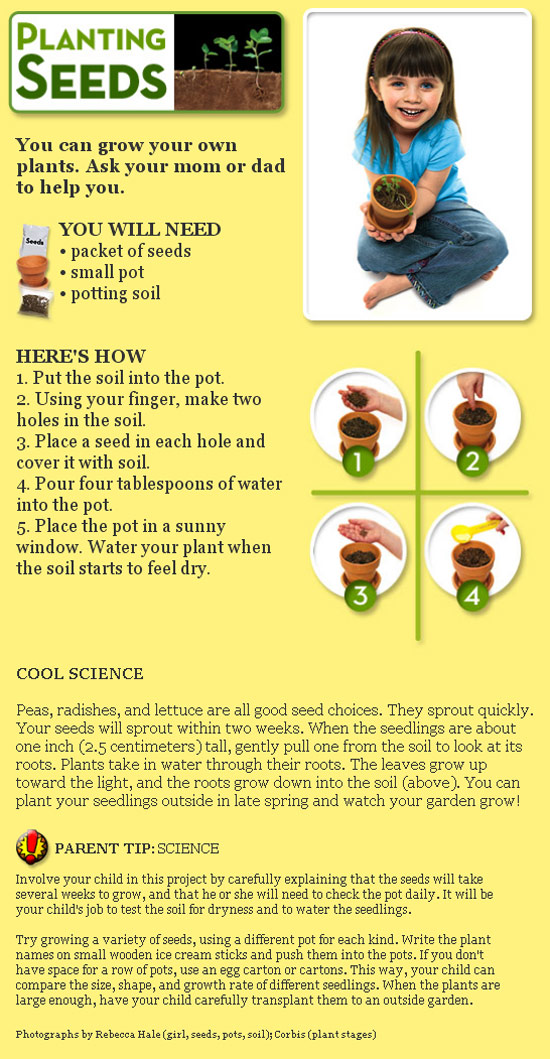 This marking period students will be responsible for growing their own seeds (beans) at home and recording TWO plants’ daily growth in a 3 week journal, beginning with germination (when the plants break through soil).  Students are expected to grow TWO separate plant pots, one plant will act as a control (a source of data to use as a comparison), while the other plant will have one variable changed and monitored for any effect on plant development.PURPOSEThe purpose of this marking period’s honors project is to have students design their own scientific experiment following the components of the scientific method (learned in 6th grade), as well as to become familiar with seed structure and plant development – a topic covered in the first unit, Diversity of Life.MATERIALS NEEDED2 Beans of the Same Kind2 Plastic CupsPotting SoilWaterAccess to SunlightMetric RulerCREATING YOUR EXPERIMENTFirst, choose your one variable to test.  You may choose from the following list of variables to change to test on the effect of PLANT HEIGHT.  Light vs. DarkTemperatureAmount of WaterFertilizer vs. No FertilizerType of WaterYOUR CHOICE – SEE TEACHER FIRST!Follow the components of the SCIENTIFIC METHOD (below) to set up your experiment.Determine the question you are trying to answerPredict the outcome of your experiment (hypothesis)List the materials you will needRecord the controlled and responding variablesWrite out your step-by-step procedure that you will followBegin collecting your data in the DAILY PLANT GROWTH LOG (below) when your seeds germinate!DETERMINING THE EFFECT of 				 on Plant Growth.DAILY PLANT GROWTH LOG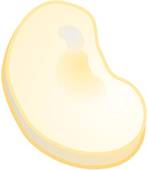 CONCLUSIONWhat were the overall results of your experiment?  Describe in detail!Did your data support your prediction (hypothesis)?What were the problems you encountered during your experiment?What might you do to make this a better experiment?PRESENT YOUR RESULTSNow that you have completed your experiment, you must present your results!  You may choose any of the formats below to be displayed in class.PosterTri-fold BoardPower-Point PresentationYOUR CHOICE – SEE TEACHERYour presentation must have the following components:An experiment title/Your nameYour original questionYour original prediction (hypothesis)The materials you usedYour controlled and responding variablesYour step-by-step procedure that you followedThe data you recorded in the DAILY PLANT GROWTH LOG Pictures or sketches of your plantsThe answers to your conclusion questions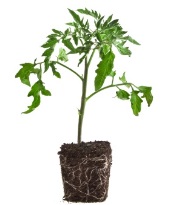 Your presentation must be NEAT, COLORFUL, and include ALL OF THE ABOVE COMPONENTS IN ORDER TO RECEIVE FULL CREDIT! If you have any questions please contact your Science teacher!  Happy growing! DATEPLANT HEIGHT (cm)OBSERVER NOTESSKETCH PLANTDATEPLANT HEIGHT (cm)OBSERVER NOTESSKETCH PLANT